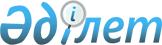 Қостанай облысы Сарыкөл ауданы Комсомол ауылдық округінің жергілікті қоғамдастығының бөлек жиындарын өткізудің қағидаларын және жергілікті қоғамдастық жиынына қатысу үшін ауылдар тұрғындары өкілдерінің сандық құрамын бекіту туралы
					
			Күшін жойған
			
			
		
					Қостанай облысы Сарыкөл ауданы мәслихатының 2014 жылғы 25 маусымдағы № 180 шешімі. Қостанай облысының Әділет департаментінде 2014 жылғы 21 шілдеде № 4944 болып тіркелді. Күші жойылды - Қостанай облысы Сарыкөл ауданы мәслихатының 2023 жылғы 25 қыркүйектегі № 59 шешімімен
      Ескерту. Күші жойылды - Қостанай облысы Сарыкөл ауданы мәслихатының 25.09.2023 № 59 шешімімен (алғашқы ресми жарияланған күнінен кейін күнтізбелік он күн өткен соң қолданысқа енгізіледі).
      Ескерту. Тақырып жаңа редакцияда - Қостанай облысы Сарыкөл ауданы мәслихатының 18.02.2022 № 112 шешімімен (алғашқы ресми жарияланған күнінен кейін күнтізбелік он күн өткен соң қолданысқа енгізіледі).
      Қазақстан Республикасының 2001 жылғы 23 қаңтардағы "Қазақстан Республикасындағы жергілікті мемлекеттік басқару және өзін-өзі басқару туралы" Заңының 39-3-бабының 6-тармағына және Қазақстан Республикасы Үкіметінің 2013 жылғы 18 қазандағы № 1106 "Бөлек жергілікті қоғамдастық жиындарын өткізудің үлгі қағидаларын бекіту туралы" қаулысына сәйкес, Сарыкөл аудандық мәслихаты ШЕШІМ ҚАБЫЛДАДЫ:
      1. Қоса беріліп отырған Қостанай облысы Сарыкөл ауданының Комсомол ауылдық округінің жергілікті қоғамдастық жиындарын өткізудің қағидалары бекітілісін.
      Ескерту. 1-тармақ жаңа редакцияда - Қостанай облысы Сарыкөл ауданы мәслихатының 21.06.2018 № 179 шешімімен (алғашқы ресми жарияланған күнінен кейін күнтізбелік он күн өткен соң қолданысқа енгізіледі).


      2. Қостанай облысы Сарыкөл ауданының Комсомол ауылдық округінің жергілікті қоғамдастық жиындарына қатысу үшін ауылдар тұрғындары өкілдерінің сандық құрамы осы шешімнің қосымшасына сәйкес бекітілсін.
      3. Осы шешім алғашқы ресми жарияланған күнінен кейін күнтізбелік он күн өткен соң қолданысқа енгізіледі.
      КЕЛІСІЛДІ:
      Қостанай облысы
      Сарыкөл ауданының Комсомол
      ауылдық округінің әкімі
      _____________ З. Төлеубаев Қостанай облысы Сарыкөл ауданы Комсомол ауылдық округінің жергілікті қоғамдастығының жиындарына қатысу үшін ауылдар тұрғындары өкілдерінің сандық құрамы
      Ескерту. Қосымша жаңа редакцияда - Қостанай облысы Сарыкөл ауданы мәслихатының 18.02.2022 № 112 шешімімен (алғашқы ресми жарияланған күнінен кейін күнтізбелік он күн өткен соң қолданысқа енгізіледі). Қостанай облысы Сарыкөл ауданы Комсомол ауылдық округінің жергілікті қоғамдастығының бөлек жиындарын өткізудің қағидалары
      Ескерту. Қағидалар жаңа редакцияда - Қостанай облысы Сарыкөл ауданы мәслихатының 18.02.2022 № 112 шешімімен (алғашқы ресми жарияланған күнінен кейін күнтізбелік он күн өткен соң қолданысқа енгізіледі). 1. Жалпы ережелер
      2. Осы Қостанай облысы Сарыкөл ауданы Комсомол ауылдық округінің жергілікті қоғамдастығының бөлек жиындарын өткізудің қағидалары "Қазақстан Республикасындағы жергілікті мемлекеттік басқару және өзін-өзі басқару туралы" Қазақстан Республикасы Заңының 39-3-бабы 6-тармағына және "Жергілікті қоғамдастық бөлек жиындарын өткізудің үлгі қағидаларын бекіту туралы" 2013 жылғы 18 қазандағы № 1106 Қазақстан Республикасы Үкіметінің қаулысына сәйкес әзірленді және Комсомол ауылдық округінің ауылдар тұрғындарының жергілікті қоғамдастығының бөлек жиындарын өткізудің тәртібін белгілейді.
      2. Осы Қағидаларда мынадай негізгі ұғымдар пайдаланылады:
      1) жергілікті қоғамдастық – шекараларында жергілікті өзін-өзі басқару жүзеге асырылатын, оның органдары құрылатын және жұмыс істейтін тиісті әкімшілік-аумақтық бөлініс аумағында тұратын тұрғындардың (жергілікті қоғамдастық мүшелерінің) жиынтығы;
      2) жергілікті қоғамдастықтың бөлек жиыны – ауыл тұрғындарының (жергілікті қоғамдастық мүшелерінің) жергілікті қоғамдастық жиынына қатысу үшін өкілдерді сайлауға тікелей қатысуы. 2. Жергілікті қоғамдастықтың бөлек жиындарын өткізудің тәртібі
      3. Жергілікті қоғамдастықтың бөлек жиынын өткізу үшін ауылдық округтің аумағы учаскелерге (ауылдар) бөлінеді.
      4. Жергілікті қоғамдастықтың бөлек жиындарында жергілікті қоғамдастық жиынына қатысу үшін саны үш адамнан аспайтын өкілдер сайланады.
      5. Жергілікті қоғамдастықтың бөлек жиынын Комсомол ауылдық округінің әкімі шақырады және ұйымдастырады.
      6. Жергілікті қоғамдастықтың халқына жергілікті қоғамдастықтың бөлек жиындарының шақырылу уақыты, орны және талқыланатын мәселелер туралы Комсомол ауылдық округінің әкімі бұқаралық ақпарат құралдары арқылы немесе өзге де тәсілдермен олар өткізілетін күнге дейін күнтізбелік он күннен кешіктірмей хабарлайды.
      7. Ауыл шегінде жергілікті қоғамдастық бөлек жиынын өткізуді Комсомол ауылдық округінің әкімі ұйымдастырады.
      Көше шегінде көппәтерлі үйлер болған жағдайда, көппәтерлі үйдің бөлек жиындары өткізілмейді.
      8. Жергілікті қоғамдастықтың бөлек жиынының ашылуы алдында тиісті ауылдың қатысып отырған, оған қатысуға құқығы бар тұрғындарын тіркеу жүргізіледі.
      Жергілікті қоғамдастықтың бөлек жиыны осы ауылда тұратын және оған қатысуға құқығы бар тұрғындардың (жергілікті қоғамдастық мүшелерінің) кемінде он пайызы қатысқан кезде өтті деп есептеледі.
      9. Жергілікті қоғамдастықтың бөлек жиынын Комсомол ауылдық округінің әкімі немесе ол уәкілеттік берген тұлға ашады.
      Комсомол ауылдық округінің әкімі немесе ол уәкілеттік берген тұлға жергілікті қоғамдастық бөлек жиынының төрағасы болып табылады.
      Жергілікті қоғамдастықтың бөлек жиынының хаттамасын ресімдеу үшін ашық дауыс берумен хатшы сайланады.
      10. Жергілікті қоғамдастық бөлек жиынына қатысу үшін ауыл тұрғындары өкілдерінің кандидатураларын аудандық мәслихаты бекіткен сандық құрамға сәйкес бөлек жергілікті қоғамдастық жиынына қатысушылар ұсынады.
      11. Дауыс беру ашық тәсілмен әрбір кандидатура бойынша дербес жүргізіледі. Жергілікті қоғамдастықтың бөлек жиынына қатысушылардың ең көп даусын жинаған кандидаттар сайланған болып есептеледі.
      12. Жергілікті қоғамдастықтың бөлек жиынында хаттама жүргізіледі, оған төраға мен хатшы қол қояды және ол Комсомол ауылдық округі әкімінің аппаратына беріледі.
					© 2012. Қазақстан Республикасы Әділет министрлігінің «Қазақстан Республикасының Заңнама және құқықтық ақпарат институты» ШЖҚ РМК
				
      Кезекті сессияның төрағасы

Т. Жауғаштин

      Аудандық мәслихат хатшысы

А. Қарашолақов
Сарыкөл
аудандық мәслихатының
2014 жылғы 25 маусымдағы
№ 180 шешіміне қосымша
Елді мекеннің атауы
Қостанай облысы Сарыкөл ауданы Комсомол ауылдық округінің ауылдар тұрғындары өкілдерінің саны (адам) 
Қостанай облысы Сарыкөл ауданы Комсомол ауылдық округінің Комсомольское ауылының тұрғындары үшін
3
Қостанай облысы Сарыкөл ауданы Комсомол ауылдық округінің Қоскөл ауылының тұрғындары үшін
1
Қостанай облысы Сарыкөл ауданы Комсомол ауылдық округінің Ленинское ауылының тұрғындары үшін
1
Қостанай облысы Сарыкөл ауданы Комсомол ауылдық округінің Чапаевка ауылының тұрғындары үшін
1Сарыкөл
аудандық мәслихатының
2014 жылғы 25 маусымдағы
№ 180 шешімімен бекітілген